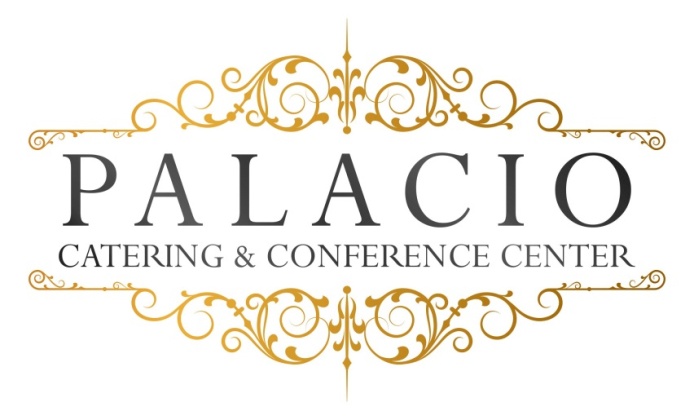 Dinner Options2016 cost per personPlated Dinner Option II$55.00++ per person – Saturday $70.00++ per personCocktail Hour Choice of 4 hors D’ouevresFirst Course (Choose One Appetizer)Appetizer:Maryland Crabcakes – Jumbo lump crab cakes served with Remoulade saucePenne Ala Vodka – Penne pasta served with creamy vodka sauceSalad: (Choose one)House Salad – Traditional mixed greens with grated carrots, red cabbage, seasoned croutons and choice of dressing including a balsamic vinaigretteClassic Caesar Salad – Fresh Romaine lettuce with seasoned croutons and Parmesan cheese in our House Caesar dressingSpinach Salad – Fresh spinach with mandarin oranges and red onions with a sesame vinaigretteMain Course (Choose 3)Beef: Roast Sirloin- Wild mushrooms , shallot demi glace Prime Rib au jus .Hanger Steak- Arugula pestoPork:Roast Porkloin – Mojo marinated, black bean avocado salsaChicken:Picatta - Breast of chicken sautéed with capers, white wine, fresh herbs, cream and sweet cream butter.Francaise – Egg- battered and pan-fried breast of chicken with fresh chopped parsley, lemon, white wine, and finished with sweet cream butter.Chicken Parmagiana- Breaded breast of chicken with marinara and fresh mozzarellaFish: Pan seared Mahi Mahi – Served with  pineapple-mango salsaStuffed Filet of Sole – Stuffed with fresh spinach and sundried tomatoes in a lemon butter sauceRoasted Salmon – Served with fresh herbs and Dijon mustard sauceOur chef will select an appropriate vegetable and starch to accompany your entrée selections.All entrees served with warm rolls and butter.Desserts (Choose one)Chocolate MousseCheesecake (seasonal fruit topping)Viennese Plate (one per table)Petit Fours with Ice CreamFreshly brewed coffee, hot tea, and decaf.All ingredients sourced from local Hudson Valley providers.